Jandarma ve Sahil Güvenlik Akademisi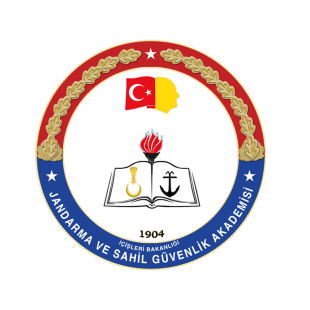 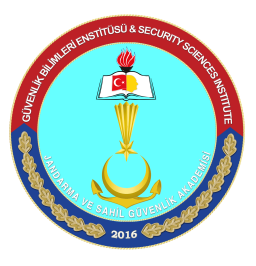 Güvenlik Bilimleri EnstitüsüGüvenlik Bilimleri DergisiEditör Değerlendirme FormuNot: Çalışmanın kapsam dışı olması halinde değerlendirmeye devam edilmez.AÇIKLAMALAR:Çalışmanın Başlığı: Yazarlar: Kapsam Açısından DeğerlendirmeEvetHayırÇalışma derginin konu kapsamı içinde midir?Değilse lütfen açıklama yazınız:Değilse lütfen açıklama yazınız:Değilse lütfen açıklama yazınız:Etik Kurul İzini Açısından DeğerlendirmeEvetHayır1- Makale etik kurul izni gerektiren bir çalışma içeriyor mu?2- İçeriyorsa Etik kurul İzni var mı?3- İzinle ilgili bilgilere makalede yer verilmiş mi? (Sonuç bölümünün sonunda) (Örneğin: Bu çalışma, Xxxx Üniversitesi Sosyal ve Beşeri Bilimler Bilimsel Araştırma ve Yayın Etiği Kurulu’nun 01.01.2018 tarihli ve 2018/0000 sayılı kararı ile etik açıdan uygun bulunmuştur).4- Makale etik kurul izni gerektirmeyen bir çalışma mı?İlk Sayfasına İlişkin DeğerlendirmeEvetHayır1- Çalışma, dipnotlar dâhil en az 4000 en fazla 7000 kelimedir.2- Yazının Türkçe ve İngilizce başlığı yer almaktadır3- Yazar(lar)ın isim ve soy isimleri yer almaktadır.4- Yazarın akademik unvanı, görevi ve bağlı bulunduğu kuruluş e-posta adresi ile ORCID numarası ilk sayfanın altına dipnotta (footnote) (*) işareti ile 9 punto ile yazılmalıdır. (Örnek; Dr. Öğr. Üyesi, JSGA, Güvenlik Bilimleri Enstitüsü, editorgbd@jandarma.gov.tr, ORCID:...)Öz Bölümüne İlişkin DeğerlendirmeEvetHayır1- Gönderilen makalede “Öz” ve “Abstract” bölümü 150-200 kelimeyi geçmemiştir.2- Amaç, yöntem, bulgular ve sonuç bilgileri yer almıştır.3- Türkçe “Öz” ve İngilizce “Abstract” birden çok 1,15 aralık, 9 punto ve italik olarak yer almaktadır.4- Ayrıca her iki dilde de üç-yedi adet “Anahtar Kelimeler” “Keywords” yer almaktadır.Biçim ve Sayfa Ayarlarına İlişkin DeğerlendirmeEvetHayır1- Word formatında A4 sayfa kullanılmıştır.2- Başlıkların hemen altındaki ilk paragrafta girinti yok ondan sonraki paragraflarda 0,5 girinti bulunmaktadır.3- Metinler “Birden Çok” “1,15” satır aralığında yazılmıştır.4- Metinler Times New Roman, 11 punto ile yazılmıştır. (Öz ve Abstract hariç)5- Paragraf/satır aralığı; Sonra: 6 nk, Önce: 6 nk6- Kenar boşlukları üst 4,6; sol 4; alt 4,6; sağ 4; cilt payı 0, 7- Üst ve Alt Bilgiler: Üstbilgi 4,6 cm, Altbilgi 5 cm8- GİRİŞ ve SONUÇ’ numaralandırma verilmemiştir.9- Ana başlıklar kalın (bold), sola yaslı (girintisiz) ve harfleri büyü mü?BİRİNCİ SEVİYE 10- Alt başlıklar sola yaslı (girintisiz) ve yalnızca kelimelerin ilk harfleribüyük olacak şekilde kalın (bold) yazılmış mı?İkinci Seviye 11- Alt başlıklar sola yaslı (girintisiz) ve yalnızca kelimelerin ilk harfleribüyük olacak şekilde italik yazılmış mı?Üçüncü Seviye 12-3’üncü seviye başlıktan sonra (*, - vb) imleçler kullanılmış mı?13- İlk sayfadan sonra, çift numaralı sayfalara yazar adı, tek numaralı sayfalara makale adı 9 punto karakterinde üst bilgi olarak eklenmiştir.14- Sayfa numaraları ilk sayfadan sonra, çift numaralı sayfalara sola saylı, tek numaralı sayfalara sağa yaslı 9 punto karakterinde eklenmiştir.Tablo ve Şekillere İlişkin DeğerlendirmeEvetHayır1- Her tablo ve şekil için ayrı sıra numarası verilmiştir.2- Varsa, Tablo-1., Şekil-2. gibi; tabloların başlığı üstte, şekillerin başlığı ise altta yer almıştır. 3- Başlıklar tablo veya şekle ortalanmış olarak ilk harfleri büyük yazılmıştır.4- Tablo, şekil ve grafiklere ilişkin kaynaklar; ilgili tablo, şekil veyagrafiğin başlığının devamına (Kaynak:) yazılmıştır.5- Tablo ve şekil içeriği Times New Roman 10 punto olarak yapılandırılacaktır (Sayfa durumuna göre 9 veya 11 punto da kullanılabilir). İstatistikler için virgülden sonra üç haneden fazlası yazılmamalıdır.Atıf ve Kaynakçaya İlişkin DeğerlendirmeEvetHayır1- Metin içi atıflarda dergi kuralına uyulmuştur.2- Metin içi atıflarda sayfa numaraları atıf yapılan kaynağın yılındansonra virgül (,) ile ayrılarak sunulmuştur.3- Kaynakça, varsa eklerden sonra sunulmuştur.4- Kaynakçanın oluşturulmasında dergi kuralına uyulmuştur.İntihal Açısından DeğerlendirmeBenzeşmeOranıBenzeşmeOranıÇalışma  “iThenticate” “Turnitin” ile kontrol edilmiş olup benzeşme oranı %20’nin altında veya yakınındadır.Gerek varsa açıklama yapınız:Gerek varsa açıklama yapınız:Gerek varsa açıklama yapınız:İçerik Açısından DeğerlendirmeEvetHayır1- Çalışma ampiriktir.2- Çalışma derlemedir.3- Çalışmanın dili sade ve akıcıdır.4- Çalışmanın amacı belirtilmiştir.5- Çalışmanın literatürü yeterlidir.6- Çalışmanın metodolojisi uygun bir şekilde tasarlanmıştır.7- Çalışmanın bulguları yeterlidir.